EYEBROWS AFTERCARE Aftercare compliance is especially important for producing a beautiful and lasting result.Please follow the guidelines as instructed by your technician to obtain the best results.  o No water, cleansers, creams, makeup, or any other products on treated area for 10 days or until all peeling is done.  Keep the area lightly moist using a Q-tip with sterile Aquaphor (very lightly and not overly greasy). Apply as needed ONLY when it feels dry or itchy.  Expect slight swelling and a little redness in the immediate area. This will subside in a few hours.  o 	If slight crust appears on the pigmented surface, do not force removal by picking or scratching.  o 	Don’t be alarmed if color comes off on the Q-tip when applying the ointment --  this is normal.  o 	Avoid hot, steamy, long showers (leave the door cracked opened if you are able to).  o 	Avoid working out for the next 7-10 days or until all scabbing has completed.  o 	No makeup on or around the brow area during the healing process.  o Avoid tinting of brows for 3 weeks following the procedure.  The procedure may have some peeling on or around the 4th day. This is a normal process of healing for some clients. DO NOT PICK! Picking can cause scarring and loss of color.  Avoid sun for 7 to 10 days following the procedure. It is suggested to wear a hat if you are expected to be out in the sun for a long period of time. Do not let the brim of the hat touch your brow area.  Be mindful of how you sleep, if you can avoid sleeping on your side or stomach, it is suggested to do so. Sleeping on your back is recommended.  Avoid chlorine pools, saunas and Jacuzzis, hot yoga, hair dryers, and any steam-like environment etc.  o 	Avoid Retin A, Renova, Alpha Hydroxy, Glycolic Acids, Aloe, and Vitamin E products.  o 	No Gardening for the first 3 to 4 days to prevent possible infection.  If you are planning a chemical peel, MRI, or other medical procedures inform them that you have had an iron oxide cosmetic tattoo.  You must wait 1 year after any tattoo to give blood. This is state specific – you can check on the American Red Cross to see the rules for your state.  Lasers can cause pigment to turn black. Avoid the procedure site.  After you have healed, use a good sunscreen daily to help prevent premature fading of all procedures (wait to do this after your touch up session).  If any signs of infection occur, abnormal swelling, redness or pain associated with the procedure, call your physician and please give us a call.  The  application  of  permanent  cosmetics  can  be  a  2  to  3  step  process.    Do  not  judge  your  procedure  while  in  the  healing  stage.    It  may  require  a  touch  up  or  multiple  touch--ups  as  everyone  heals  differently.    The  procedure  area  has  to  heal  completely  before  we  can  address  any  concerns.    Healing  takes  about  4  weeks.     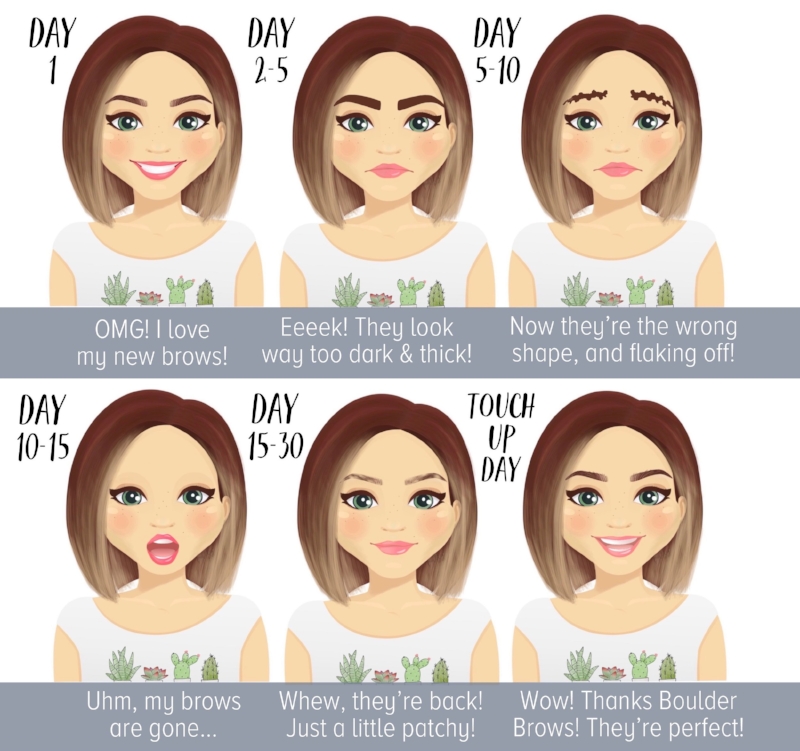 